                                                                  30.07.2020              259-01-03-336                                                               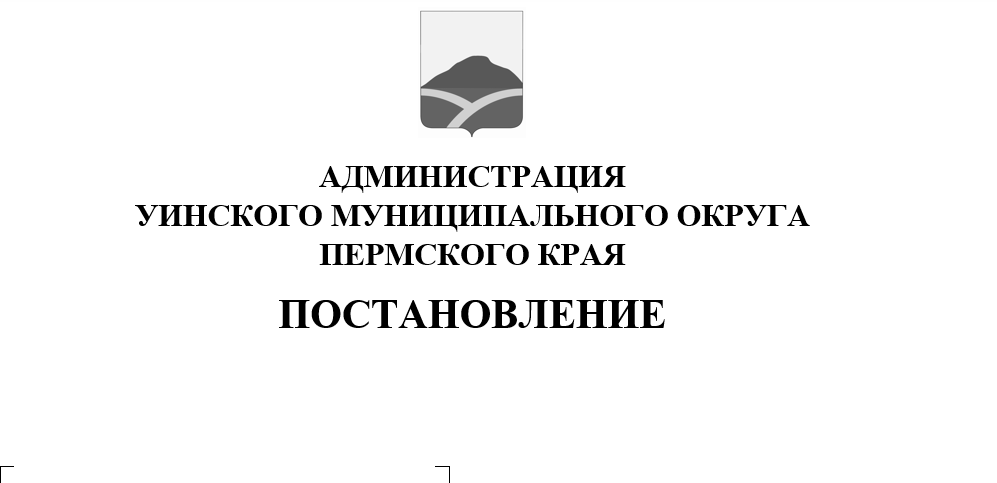 В соответствии со статьей 179 Бюджетного кодекса Российской Федерации, постановлениями администрации Уинского муниципального района от 02.10.2015 № 249-01-01-03 «Об утверждении порядка разработки, реализации и оценки эффективности муниципальных программ Уинского муниципального района» и от 26.08.2019 № 365-259-01-03 «Об утверждении Перечня муниципальных программ Уинского муниципального округа Пермского края» администрация Уинского муниципального округа. ПОСТАНОВЛЯЕТ:Внести в муниципальную программу «Благоустройство на территории Уинского муниципального округа Пермского края» на 2020-2022 годы», утвержденную постановлением администрации Уинского муниципального района от 13.11.2019 № 537-259-01-03 (далее – Программа), следующие изменения и дополнения:по всему тексту Программы слова «Управление по строительству, ЖКХ и содержанию дорог администрации Уинского муниципального района» заменить словами «Управление по благоустройству Уинского муниципального округа Пермского края».раздел 1 «Паспорт программы» изложить в новой редакции согласно приложению 1 к настоящему постановлению.формы 2-9 Программы изложить в новой редакции согласно приложению 2 к настоящему постановлению. 2. Настоящее постановление вступает в силу со дня подписания и подлежит размещению на официальном сайте администрации Уинского муниципального округа Пермского края и в сети «Интернет». 3. Контроль над исполнением постановления возложить на начальникамуниципального казенного учреждения «Управление по благоустройству Уинского муниципального округа Пермского края»  Хасанову Э.Г.Глава муниципального округа –глава администрации Уинского                                                       муниципального округа                                                                А.Н. Зелёнкин Приложение 1к постановлению администрацииУинского муниципального округаот 30.07.2020 № 259-01-03-336Паспорт программыФорма 1Приложение 2к постановлению администрацииУинского муниципального округаот 30.07.2020 № 259-01-03-336Форма 2Переченьосновных мероприятий и мероприятий муниципальной программы Уинского муниципального округа Пермского края                                                                                                                                                                                                                                     Форма 3Переченьцелевых показателей муниципальной программыУинского муниципального округа Пермского края Форма 4Финансовое обеспечение реализации муниципальной программыза счет средств бюджета Уинского муниципального округа Пермского края<1> - представленные расходы подлежат ежегодному уточнению при формировании бюджета на очередной финансовый год и плановый период.<2> - указывается только группа кода вида расходов, без разбивки по подгруппам и элементам.Форма 5Финансовое обеспечение реализации муниципальной программыУинского муниципального округа  Пермского края за счет средствкраевого бюджета<1> - расходы подлежат ежегодному уточнению при формировании бюджета на очередной финансовый год и плановый период.<2> - указывается только группа кода вида расходов, без разбивки по подгруппам и элементам.Форма 6Финансовое обеспечение реализации муниципальной программыУинского муниципального округа Пермского края за счет средствфедерального бюджета<1> - расходы подлежат ежегодному уточнению при формировании бюджета на очередной финансовый год и плановый период.<2> - указывается только группа кода вида расходов, без разбивки по подгруппам и элементам. Форма 7Финансовое обеспечение реализации муниципальной программыУинского муниципального округа Пермского края за счет внебюджетныхисточников финансирования <1> - расходы подлежат ежегодному уточнению при формировании бюджета на очередной финансовый год и плановый период.<2> - указывается только группа кода вида расходов, без разбивки по подгруппам и элементам.Форма 8Финансовое обеспечение реализации муниципальной программыУинского  муниципального округа Пермского края за счет всех источниковфинансирования<1> - представленные расходы подлежат ежегодному уточнению при формировании бюджета на очередной финансовый год и плановый период.<2> - указывается только группа кода вида расходов, без разбивки по подгруппам и элементам.Форма 9Планмероприятий реализации муниципальной программы Уинскогомуниципального округа Пермского края«Благоустройство на территории Уинского муниципального округа Пермского края»(наименование муниципальной программы)Ответственный исполнитель программыОтветственный исполнитель программыНачальник муниципального казенного учреждения «Управление по благоустройству Уинского муниципального округа Пермского края» Начальник муниципального казенного учреждения «Управление по благоустройству Уинского муниципального округа Пермского края» Начальник муниципального казенного учреждения «Управление по благоустройству Уинского муниципального округа Пермского края» Начальник муниципального казенного учреждения «Управление по благоустройству Уинского муниципального округа Пермского края» Начальник муниципального казенного учреждения «Управление по благоустройству Уинского муниципального округа Пермского края» Участники программыУчастники программыНачальник муниципального казенного учреждения «Управление по благоустройству Уинского муниципального округа Пермского края» Начальник муниципального казенного учреждения «Управление по благоустройству Уинского муниципального округа Пермского края» Начальник муниципального казенного учреждения «Управление по благоустройству Уинского муниципального округа Пермского края» Начальник муниципального казенного учреждения «Управление по благоустройству Уинского муниципального округа Пермского края» Начальник муниципального казенного учреждения «Управление по благоустройству Уинского муниципального округа Пермского края» Подпрограммы программыПодпрограммы программыОтсутствуютОтсутствуютОтсутствуютОтсутствуютОтсутствуютПрограммно-целевые инструменты программыПрограммно-целевые инструменты программыВ рамках муниципальной программы не предусмотрена реализация ведомственных целевых программ.В рамках муниципальной программы не предусмотрена реализация ведомственных целевых программ.В рамках муниципальной программы не предусмотрена реализация ведомственных целевых программ.В рамках муниципальной программы не предусмотрена реализация ведомственных целевых программ.В рамках муниципальной программы не предусмотрена реализация ведомственных целевых программ.Цели программыЦели программы1.Улучшение условий жизнедеятельности в населенных пунктах, входящих в состав территории  Уинского муниципального округа Пермского края (далее – сельских территориях).2.Комплексное решение проблем благоустройства, обеспечение и улучшение внешнего вида территории Уинского муниципального округа Пермского края, способствующего комфортной жизнедеятельности, создание комфортных условий проживания и отдыха населения.3. Благоустройство территории населённых пунктов наружным освещением в соответствии с нормативными требованиями.4. Обустройство и восстановление уличного освещения дорог.5. Создание и содержание мест захоронения, расположенных на территории Уинского муниципального округа Пермского края.6. Создание и содержание мест (площадок) накопления твердых коммунальных отходов7. Улучшение материально-технической базы.1.Улучшение условий жизнедеятельности в населенных пунктах, входящих в состав территории  Уинского муниципального округа Пермского края (далее – сельских территориях).2.Комплексное решение проблем благоустройства, обеспечение и улучшение внешнего вида территории Уинского муниципального округа Пермского края, способствующего комфортной жизнедеятельности, создание комфортных условий проживания и отдыха населения.3. Благоустройство территории населённых пунктов наружным освещением в соответствии с нормативными требованиями.4. Обустройство и восстановление уличного освещения дорог.5. Создание и содержание мест захоронения, расположенных на территории Уинского муниципального округа Пермского края.6. Создание и содержание мест (площадок) накопления твердых коммунальных отходов7. Улучшение материально-технической базы.1.Улучшение условий жизнедеятельности в населенных пунктах, входящих в состав территории  Уинского муниципального округа Пермского края (далее – сельских территориях).2.Комплексное решение проблем благоустройства, обеспечение и улучшение внешнего вида территории Уинского муниципального округа Пермского края, способствующего комфортной жизнедеятельности, создание комфортных условий проживания и отдыха населения.3. Благоустройство территории населённых пунктов наружным освещением в соответствии с нормативными требованиями.4. Обустройство и восстановление уличного освещения дорог.5. Создание и содержание мест захоронения, расположенных на территории Уинского муниципального округа Пермского края.6. Создание и содержание мест (площадок) накопления твердых коммунальных отходов7. Улучшение материально-технической базы.1.Улучшение условий жизнедеятельности в населенных пунктах, входящих в состав территории  Уинского муниципального округа Пермского края (далее – сельских территориях).2.Комплексное решение проблем благоустройства, обеспечение и улучшение внешнего вида территории Уинского муниципального округа Пермского края, способствующего комфортной жизнедеятельности, создание комфортных условий проживания и отдыха населения.3. Благоустройство территории населённых пунктов наружным освещением в соответствии с нормативными требованиями.4. Обустройство и восстановление уличного освещения дорог.5. Создание и содержание мест захоронения, расположенных на территории Уинского муниципального округа Пермского края.6. Создание и содержание мест (площадок) накопления твердых коммунальных отходов7. Улучшение материально-технической базы.1.Улучшение условий жизнедеятельности в населенных пунктах, входящих в состав территории  Уинского муниципального округа Пермского края (далее – сельских территориях).2.Комплексное решение проблем благоустройства, обеспечение и улучшение внешнего вида территории Уинского муниципального округа Пермского края, способствующего комфортной жизнедеятельности, создание комфортных условий проживания и отдыха населения.3. Благоустройство территории населённых пунктов наружным освещением в соответствии с нормативными требованиями.4. Обустройство и восстановление уличного освещения дорог.5. Создание и содержание мест захоронения, расположенных на территории Уинского муниципального округа Пермского края.6. Создание и содержание мест (площадок) накопления твердых коммунальных отходов7. Улучшение материально-технической базы.Задачи программыЗадачи программы1. Приведение в качественное состояние элементов благоустройства на сельских территориях  Уинского муниципального округа Пермского края.2. Организация реконструкции и создания новых объектов озеленения, мероприятия по подготовке проектов и схем благоустройства территорий, выполнение санитарной вырубки аварийных деревьев, измельчение пней, посадка новых деревьев и кустарников, оформление объектов зелёного фонда  парков, газонов, скашивание травы и цветочное оформление .3. Создание мест для погребения на православном и мусульманском кладбище для захоронения (погребения) умерших жителей Уинского муниципального округа Пермского края.4. Проведение работ по санитарной очистке и благоустройству действующих кладбищ.5. Обустройство и восстановление уличного освещения дорог.6. Создание и содержание мест (площадок) накопления твердых коммунальных отходов, предупреждение и ликвидация несанкционированных свалок.7. Приобретение экскаватора-погрузчика.8. Обустройство детских игровых площадок на территории Уинского муниципального округа Пермского края.                                    1. Приведение в качественное состояние элементов благоустройства на сельских территориях  Уинского муниципального округа Пермского края.2. Организация реконструкции и создания новых объектов озеленения, мероприятия по подготовке проектов и схем благоустройства территорий, выполнение санитарной вырубки аварийных деревьев, измельчение пней, посадка новых деревьев и кустарников, оформление объектов зелёного фонда  парков, газонов, скашивание травы и цветочное оформление .3. Создание мест для погребения на православном и мусульманском кладбище для захоронения (погребения) умерших жителей Уинского муниципального округа Пермского края.4. Проведение работ по санитарной очистке и благоустройству действующих кладбищ.5. Обустройство и восстановление уличного освещения дорог.6. Создание и содержание мест (площадок) накопления твердых коммунальных отходов, предупреждение и ликвидация несанкционированных свалок.7. Приобретение экскаватора-погрузчика.8. Обустройство детских игровых площадок на территории Уинского муниципального округа Пермского края.                                    1. Приведение в качественное состояние элементов благоустройства на сельских территориях  Уинского муниципального округа Пермского края.2. Организация реконструкции и создания новых объектов озеленения, мероприятия по подготовке проектов и схем благоустройства территорий, выполнение санитарной вырубки аварийных деревьев, измельчение пней, посадка новых деревьев и кустарников, оформление объектов зелёного фонда  парков, газонов, скашивание травы и цветочное оформление .3. Создание мест для погребения на православном и мусульманском кладбище для захоронения (погребения) умерших жителей Уинского муниципального округа Пермского края.4. Проведение работ по санитарной очистке и благоустройству действующих кладбищ.5. Обустройство и восстановление уличного освещения дорог.6. Создание и содержание мест (площадок) накопления твердых коммунальных отходов, предупреждение и ликвидация несанкционированных свалок.7. Приобретение экскаватора-погрузчика.8. Обустройство детских игровых площадок на территории Уинского муниципального округа Пермского края.                                    1. Приведение в качественное состояние элементов благоустройства на сельских территориях  Уинского муниципального округа Пермского края.2. Организация реконструкции и создания новых объектов озеленения, мероприятия по подготовке проектов и схем благоустройства территорий, выполнение санитарной вырубки аварийных деревьев, измельчение пней, посадка новых деревьев и кустарников, оформление объектов зелёного фонда  парков, газонов, скашивание травы и цветочное оформление .3. Создание мест для погребения на православном и мусульманском кладбище для захоронения (погребения) умерших жителей Уинского муниципального округа Пермского края.4. Проведение работ по санитарной очистке и благоустройству действующих кладбищ.5. Обустройство и восстановление уличного освещения дорог.6. Создание и содержание мест (площадок) накопления твердых коммунальных отходов, предупреждение и ликвидация несанкционированных свалок.7. Приобретение экскаватора-погрузчика.8. Обустройство детских игровых площадок на территории Уинского муниципального округа Пермского края.                                    1. Приведение в качественное состояние элементов благоустройства на сельских территориях  Уинского муниципального округа Пермского края.2. Организация реконструкции и создания новых объектов озеленения, мероприятия по подготовке проектов и схем благоустройства территорий, выполнение санитарной вырубки аварийных деревьев, измельчение пней, посадка новых деревьев и кустарников, оформление объектов зелёного фонда  парков, газонов, скашивание травы и цветочное оформление .3. Создание мест для погребения на православном и мусульманском кладбище для захоронения (погребения) умерших жителей Уинского муниципального округа Пермского края.4. Проведение работ по санитарной очистке и благоустройству действующих кладбищ.5. Обустройство и восстановление уличного освещения дорог.6. Создание и содержание мест (площадок) накопления твердых коммунальных отходов, предупреждение и ликвидация несанкционированных свалок.7. Приобретение экскаватора-погрузчика.8. Обустройство детских игровых площадок на территории Уинского муниципального округа Пермского края.                                    Ожидаемые результаты реализации программыОжидаемые результаты реализации программы1. Участие в ликвидации несанкционированных свалок на протяжении 2020-2022 годах – 100%.2. Создание  мест (площадок) накопления твердых коммунальных отходов в 2020-2022 годах – 212 ед.3. Установка энергосберегающих светильников на протяжении 2020-2022 годов -300 шт.4. Обеспечение вырубки аварийных деревьев и сухостоя на протяжении 2020- 2022 годов – 30 шт.5. Увеличение площади обкашиваемой территории – на 10% ежегодно.6. Увеличение протяженности дорог, в отношении которых проводилась копка, углубление и очистка водоотводящих канав и труб – на 5% ежегодно.7. Приобретение экскаватора-погрузчика – 1 ед.8. Обустройство детских игровых площадок на территории Уинского муниципального округа Пермского края в 2020-2022 годах – 3 ед.9. Благоустройство общественных территорий с. Уинское,      с. Суда и с. Аспа – 3 ед. ежегодно.1. Участие в ликвидации несанкционированных свалок на протяжении 2020-2022 годах – 100%.2. Создание  мест (площадок) накопления твердых коммунальных отходов в 2020-2022 годах – 212 ед.3. Установка энергосберегающих светильников на протяжении 2020-2022 годов -300 шт.4. Обеспечение вырубки аварийных деревьев и сухостоя на протяжении 2020- 2022 годов – 30 шт.5. Увеличение площади обкашиваемой территории – на 10% ежегодно.6. Увеличение протяженности дорог, в отношении которых проводилась копка, углубление и очистка водоотводящих канав и труб – на 5% ежегодно.7. Приобретение экскаватора-погрузчика – 1 ед.8. Обустройство детских игровых площадок на территории Уинского муниципального округа Пермского края в 2020-2022 годах – 3 ед.9. Благоустройство общественных территорий с. Уинское,      с. Суда и с. Аспа – 3 ед. ежегодно.1. Участие в ликвидации несанкционированных свалок на протяжении 2020-2022 годах – 100%.2. Создание  мест (площадок) накопления твердых коммунальных отходов в 2020-2022 годах – 212 ед.3. Установка энергосберегающих светильников на протяжении 2020-2022 годов -300 шт.4. Обеспечение вырубки аварийных деревьев и сухостоя на протяжении 2020- 2022 годов – 30 шт.5. Увеличение площади обкашиваемой территории – на 10% ежегодно.6. Увеличение протяженности дорог, в отношении которых проводилась копка, углубление и очистка водоотводящих канав и труб – на 5% ежегодно.7. Приобретение экскаватора-погрузчика – 1 ед.8. Обустройство детских игровых площадок на территории Уинского муниципального округа Пермского края в 2020-2022 годах – 3 ед.9. Благоустройство общественных территорий с. Уинское,      с. Суда и с. Аспа – 3 ед. ежегодно.1. Участие в ликвидации несанкционированных свалок на протяжении 2020-2022 годах – 100%.2. Создание  мест (площадок) накопления твердых коммунальных отходов в 2020-2022 годах – 212 ед.3. Установка энергосберегающих светильников на протяжении 2020-2022 годов -300 шт.4. Обеспечение вырубки аварийных деревьев и сухостоя на протяжении 2020- 2022 годов – 30 шт.5. Увеличение площади обкашиваемой территории – на 10% ежегодно.6. Увеличение протяженности дорог, в отношении которых проводилась копка, углубление и очистка водоотводящих канав и труб – на 5% ежегодно.7. Приобретение экскаватора-погрузчика – 1 ед.8. Обустройство детских игровых площадок на территории Уинского муниципального округа Пермского края в 2020-2022 годах – 3 ед.9. Благоустройство общественных территорий с. Уинское,      с. Суда и с. Аспа – 3 ед. ежегодно.1. Участие в ликвидации несанкционированных свалок на протяжении 2020-2022 годах – 100%.2. Создание  мест (площадок) накопления твердых коммунальных отходов в 2020-2022 годах – 212 ед.3. Установка энергосберегающих светильников на протяжении 2020-2022 годов -300 шт.4. Обеспечение вырубки аварийных деревьев и сухостоя на протяжении 2020- 2022 годов – 30 шт.5. Увеличение площади обкашиваемой территории – на 10% ежегодно.6. Увеличение протяженности дорог, в отношении которых проводилась копка, углубление и очистка водоотводящих канав и труб – на 5% ежегодно.7. Приобретение экскаватора-погрузчика – 1 ед.8. Обустройство детских игровых площадок на территории Уинского муниципального округа Пермского края в 2020-2022 годах – 3 ед.9. Благоустройство общественных территорий с. Уинское,      с. Суда и с. Аспа – 3 ед. ежегодно.Этапы и сроки реализации программыЭтапы и сроки реализации программы2020-2022 годы2020-2022 годы2020-2022 годы2020-2022 годы2020-2022 годыЦелевые показателиПеречень целевых показателей отражен в приложении 2 ПрограммыПеречень целевых показателей отражен в приложении 2 ПрограммыПеречень целевых показателей отражен в приложении 2 ПрограммыПеречень целевых показателей отражен в приложении 2 ПрограммыПеречень целевых показателей отражен в приложении 2 ПрограммыПеречень целевых показателей отражен в приложении 2 ПрограммыОбъемы и источники финансирования программыИсточники финансированияИсточники финансированияРасходы ( рублей)Расходы ( рублей)Расходы ( рублей)Расходы ( рублей)Объемы и источники финансирования программыИсточники финансированияИсточники финансирования202020212022ИтогоОбъемы и источники финансирования программыВсего,в том числе:Всего,в том числе:31563360,8914503189,1315097802,7361164352,75Объемы и источники финансирования программыБюджет Уинского муниципального округа Пермского краяБюджет Уинского муниципального округа Пермского края13970704,274128759,654718419,2022817883,12Объемы и источники финансирования программыКраевой бюджетКраевой бюджет7690201,781850841,911697691,3411238735,03Объемы и источники финансирования программыФедеральный бюджетФедеральный бюджет9902454,848523587,578681692,1927107734,60Объемы и источники финансирования программыВнебюджетные источникиВнебюджетные источники0,000,000,000,00 N п/пНаименование подпрограммы основного мероприятия, мероприятияОтветственный исполнитель, соисполнители, участникиСрокСрокОжидаемый непосредственный результат (краткое описание)N п/пНаименование подпрограммы основного мероприятия, мероприятияОтветственный исполнитель, соисполнители, участникиначала реализацииокончания реализацииОжидаемый непосредственный результат (краткое описание)123456Основное мероприятие 1 «Организация и содержание мест захоронения»Основное мероприятие 1 «Организация и содержание мест захоронения»Основное мероприятие 1 «Организация и содержание мест захоронения»Основное мероприятие 1 «Организация и содержание мест захоронения»Основное мероприятие 1 «Организация и содержание мест захоронения»Основное мероприятие 1 «Организация и содержание мест захоронения»1Мероприятие 1Реализация мероприятий по организации и содержанию мест захоронения на территории Уинского муниципального округа Пермского краяМКУ «Управление по благоустройству Уинского муниципального округа Пермского края»20202022-Обеспечение возмещения затрат на выплату заработной платы смотрителю кладбища на 2020-2022 года в размере 100 % ежегодно;-Содержание территории кладбищ;2Мероприятие 2Реализация муниципальных программ, приоритетных муниципальных проектов в рамках приоритетных регионкальных проектовМКУ «Управление по благоустройству Уинского муниципального округа Пермского края»20202022-Реализация мероприятий по устройству Православного и мусульманского кладбища на территории Уинского муниципального округаОсновное мероприятие 2 «Участие в организации деятельности по накоплению (в том числе раздельному накоплению), сбору, транспортированию, обработке, утилизации, обезвреживанию, захоронению твердых коммунальных  отходов»Основное мероприятие 2 «Участие в организации деятельности по накоплению (в том числе раздельному накоплению), сбору, транспортированию, обработке, утилизации, обезвреживанию, захоронению твердых коммунальных  отходов»Основное мероприятие 2 «Участие в организации деятельности по накоплению (в том числе раздельному накоплению), сбору, транспортированию, обработке, утилизации, обезвреживанию, захоронению твердых коммунальных  отходов»Основное мероприятие 2 «Участие в организации деятельности по накоплению (в том числе раздельному накоплению), сбору, транспортированию, обработке, утилизации, обезвреживанию, захоронению твердых коммунальных  отходов»Основное мероприятие 2 «Участие в организации деятельности по накоплению (в том числе раздельному накоплению), сбору, транспортированию, обработке, утилизации, обезвреживанию, захоронению твердых коммунальных  отходов»Основное мероприятие 2 «Участие в организации деятельности по накоплению (в том числе раздельному накоплению), сбору, транспортированию, обработке, утилизации, обезвреживанию, захоронению твердых коммунальных  отходов»1Мероприятие 1Реализация прочих мероприятий в области обращения с твердыми коммунальными отходами  на территории Уинского муниципального округа Пермского краяМКУ «Управление по благоустройству Уинского муниципального округа Пермского края»20202022-Участие в ликвидации несанкционированных свалок;- Содержание мест ( площадок) накопления твердых коммунальных отходовОсновное мероприятие 3 «Уличное освещение»Основное мероприятие 3 «Уличное освещение»Основное мероприятие 3 «Уличное освещение»Основное мероприятие 3 «Уличное освещение»Основное мероприятие 3 «Уличное освещение»Основное мероприятие 3 «Уличное освещение»1Мероприятие 1 Реализация мероприятий по уличному освещению на территории Уинского муниципального округа Пермского краяМКУ «Управление по благоустройству Уинского муниципального округа Пермского края»20202022- Установление энергосберегающих светильниковОсновное мероприятие 4 «Озеленение»Основное мероприятие 4 «Озеленение»Основное мероприятие 4 «Озеленение»Основное мероприятие 4 «Озеленение»Основное мероприятие 4 «Озеленение»Основное мероприятие 4 «Озеленение»1Мероприятие 1 Реализация мероприятий по озеленению на территории Уинского муниципального округа Пермского краяМКУ «Управление по благоустройству Уинского муниципального округа Пермского края»20202022- Обеспечение вырубки аварийных деревьев и сухостоя;- Приобретение и посадка саженцев и рассады цветов, уход за зелеными насаждениямиОсновное мероприятие 5 «Содержание объектов благоустройства»Основное мероприятие 5 «Содержание объектов благоустройства»Основное мероприятие 5 «Содержание объектов благоустройства»Основное мероприятие 5 «Содержание объектов благоустройства»Основное мероприятие 5 «Содержание объектов благоустройства»Основное мероприятие 5 «Содержание объектов благоустройства»1Мероприятие 1Реализация мероприятий по содержанию объектов благоустройства на территории Уинского муниципального округаМКУ «Управление по благоустройству Уинского муниципального округа Пермского края»20202022- Увеличение площади обкашиваемой территории;- Увеличение протяженности дорог, в отношении которых проводилась копка, углубление и очистка водоотводящих канав и труб2Мероприятие 2Реализация мероприятий, направленных на комплексное развитие сельских территорий (Благоустройство сельских территорий)МКУ «Управление по благоустройству Уинского муниципального округа Пермского края»20202022-Обустройство детских игровых площадок на территории Уинского муниципального округа Пермского края;- Создание контейнерных площадок (мест) накопления твердых коммунальных отходов3Мероприятие 3Реализация программ развития преобразованных муниципальных образованийМКУ «Управление по благоустройству Уинского муниципального округа Пермского края»20202022Улучшение материально-технической базы путем приобретения  экскаватора-погрузчикаОсновное мероприятие 6 «Поддержка муниципальных программ формирования современной городской среды»Основное мероприятие 6 «Поддержка муниципальных программ формирования современной городской среды»Основное мероприятие 6 «Поддержка муниципальных программ формирования современной городской среды»Основное мероприятие 6 «Поддержка муниципальных программ формирования современной городской среды»Основное мероприятие 6 «Поддержка муниципальных программ формирования современной городской среды»Основное мероприятие 6 «Поддержка муниципальных программ формирования современной городской среды»1Мероприятие 1Реализация программ формирования современной городской среды (Благоустройство общественных территорий с. Уинское, с. Суда,   с. Аспа)МКУ «Управление по благоустройству Уинского муниципального округа Пермского края»20202022Формирование современной городской среды на территории  общественных зонОсновное мероприятие 7 «Осуществление мероприятий по благоустройству Уинского муниципального округа»Основное мероприятие 7 «Осуществление мероприятий по благоустройству Уинского муниципального округа»Основное мероприятие 7 «Осуществление мероприятий по благоустройству Уинского муниципального округа»Основное мероприятие 7 «Осуществление мероприятий по благоустройству Уинского муниципального округа»Основное мероприятие 7 «Осуществление мероприятий по благоустройству Уинского муниципального округа»Основное мероприятие 7 «Осуществление мероприятий по благоустройству Уинского муниципального округа»1Мероприятие 1Обеспечение деятельности  (оказания услуг, выполнения работ) муниципальных учрежденийМКУ «Управление по благоустройству Уинского муниципального округа Пермского края»20202022Уровень достижения показателей Программы (от общего количества установленных Программой целевых показателей) не менее 90%Основное мероприятие 8 «Содержание систем водоснабжения»Основное мероприятие 8 «Содержание систем водоснабжения»Основное мероприятие 8 «Содержание систем водоснабжения»Основное мероприятие 8 «Содержание систем водоснабжения»Основное мероприятие 8 «Содержание систем водоснабжения»Основное мероприятие 8 «Содержание систем водоснабжения»1Мероприятие 1Оплата электрической энергии систем водоснабженияМКУ «Управление по благоустройству Уинского муниципального округа Пермского края»20202022- Обеспечение бесперебойной работы систем водоснабженияN п/пНаименование показателяЕдиница измеренияГРБСЗначения показателейЗначения показателейЗначения показателейЗначения показателейЗначения показателейЗначения показателейN п/пНаименование показателяЕдиница измеренияГРБС20192020202120212022Наименование программных мероприятий1234567789Программа «Благоустройство на территории Уинского муниципального округа Пермского края» Программа «Благоустройство на территории Уинского муниципального округа Пермского края» Программа «Благоустройство на территории Уинского муниципального округа Пермского края» Программа «Благоустройство на территории Уинского муниципального округа Пермского края» Программа «Благоустройство на территории Уинского муниципального округа Пермского края» Программа «Благоустройство на территории Уинского муниципального округа Пермского края» Программа «Благоустройство на территории Уинского муниципального округа Пермского края» Программа «Благоустройство на территории Уинского муниципального округа Пермского края» Программа «Благоустройство на территории Уинского муниципального округа Пермского края» Программа «Благоустройство на территории Уинского муниципального округа Пермского края» Основное мероприятие 1 «Организация и содержание мест захоронения»Основное мероприятие 1 «Организация и содержание мест захоронения»Основное мероприятие 1 «Организация и содержание мест захоронения»Основное мероприятие 1 «Организация и содержание мест захоронения»Основное мероприятие 1 «Организация и содержание мест захоронения»Основное мероприятие 1 «Организация и содержание мест захоронения»Основное мероприятие 1 «Организация и содержание мест захоронения»Основное мероприятие 1 «Организация и содержание мест захоронения»Основное мероприятие 1 «Организация и содержание мест захоронения»Основное мероприятие 1 «Организация и содержание мест захоронения»1ПоказательУровень обеспеченности возмещения затрат на выплату заработной платы смотрителю кладбища на 2020-2022 годы%МКУ «Управление по благоустройству Уинского муниципального округа Пермского края»0100100100100Реализация мероприятий по организации и содержанию мест захоронения на территории Уинского муниципального округа Пермского края2ПоказательРеализация мероприятий по устройству православного и мусульманского  кладбища на территории Уинского муниципального округа%МКУ «Управление по благоустройству Уинского муниципального округа Пермского края»01050100100Реализация муниципальных программ, приоритетных муниципальных проектов в рамках приоритетных регионкальных проектовОсновное мероприятие 2 «Участие в организации деятельности по накоплению (в том числе раздельному накоплению), сбору, транспортированию, обработке, утилизации, обезвреживанию, захоронению твердых коммунальных  отходов»Основное мероприятие 2 «Участие в организации деятельности по накоплению (в том числе раздельному накоплению), сбору, транспортированию, обработке, утилизации, обезвреживанию, захоронению твердых коммунальных  отходов»Основное мероприятие 2 «Участие в организации деятельности по накоплению (в том числе раздельному накоплению), сбору, транспортированию, обработке, утилизации, обезвреживанию, захоронению твердых коммунальных  отходов»Основное мероприятие 2 «Участие в организации деятельности по накоплению (в том числе раздельному накоплению), сбору, транспортированию, обработке, утилизации, обезвреживанию, захоронению твердых коммунальных  отходов»Основное мероприятие 2 «Участие в организации деятельности по накоплению (в том числе раздельному накоплению), сбору, транспортированию, обработке, утилизации, обезвреживанию, захоронению твердых коммунальных  отходов»Основное мероприятие 2 «Участие в организации деятельности по накоплению (в том числе раздельному накоплению), сбору, транспортированию, обработке, утилизации, обезвреживанию, захоронению твердых коммунальных  отходов»Основное мероприятие 2 «Участие в организации деятельности по накоплению (в том числе раздельному накоплению), сбору, транспортированию, обработке, утилизации, обезвреживанию, захоронению твердых коммунальных  отходов»Основное мероприятие 2 «Участие в организации деятельности по накоплению (в том числе раздельному накоплению), сбору, транспортированию, обработке, утилизации, обезвреживанию, захоронению твердых коммунальных  отходов»Основное мероприятие 2 «Участие в организации деятельности по накоплению (в том числе раздельному накоплению), сбору, транспортированию, обработке, утилизации, обезвреживанию, захоронению твердых коммунальных  отходов»Основное мероприятие 2 «Участие в организации деятельности по накоплению (в том числе раздельному накоплению), сбору, транспортированию, обработке, утилизации, обезвреживанию, захоронению твердых коммунальных  отходов»1ПоказательСодержание  мест (площадок) накопления твердых коммунальных  отходов%МКУ «Управление по благоустройству Уинского муниципального округа Пермского края»0100100100100Реализация прочих мероприятий в области обращения с твердыми коммунальными отходами  на территории Уинского муниципального округа Пермского края2ПоказательУчастие в ликвидации несанкционированных свалок%МКУ «Управление по благоустройству Уинского муниципального округа Пермского края»100100100100100Реализация прочих мероприятий по накоплению (в том числе раздельному накоплению), сбору, транспортированию, обработке, утилизации, обезвреживанию, захоронению твердых коммунальных отходов на территории Уинского муниципального округа Пермского краяОсновное мероприятие 3 «Уличное освещение»Основное мероприятие 3 «Уличное освещение»Основное мероприятие 3 «Уличное освещение»Основное мероприятие 3 «Уличное освещение»Основное мероприятие 3 «Уличное освещение»Основное мероприятие 3 «Уличное освещение»Основное мероприятие 3 «Уличное освещение»Основное мероприятие 3 «Уличное освещение»Основное мероприятие 3 «Уличное освещение»Основное мероприятие 3 «Уличное освещение»1ПоказательКоличество установленных энергосберегающих светильниковшт.МКУ «Управление по благоустройству Уинского муниципального округа Пермского края»324100100100100Реализация мероприятий по уличному освещению на территории Уинского муниципального округа Пермского краяОсновное мероприятие 4 «Озеленение»Основное мероприятие 4 «Озеленение»Основное мероприятие 4 «Озеленение»Основное мероприятие 4 «Озеленение»Основное мероприятие 4 «Озеленение»Основное мероприятие 4 «Озеленение»Основное мероприятие 4 «Озеленение»Основное мероприятие 4 «Озеленение»Основное мероприятие 4 «Озеленение»Основное мероприятие 4 «Озеленение»1ПоказательОбеспечение вырубки аварийных деревьев и сухостояшт.МКУ «Управление по благоустройству Уинского муниципального округа Пермского края»1010101010Реализация мероприятий по озеленению на территории Уинского муниципального округа Пермского края2ПоказательПриобретение и посадка саженцев и рассады цветов, уход за зелеными насаждениямишт.МКУ «Управление по благоустройству Уинского муниципального округа Пермского края»100100100100100Реализация мероприятий по озеленению на территории Уинского муниципального округа Пермского краяОсновное мероприятие 5 «Создание и содержание объектов благоустройства»Основное мероприятие 5 «Создание и содержание объектов благоустройства»Основное мероприятие 5 «Создание и содержание объектов благоустройства»Основное мероприятие 5 «Создание и содержание объектов благоустройства»Основное мероприятие 5 «Создание и содержание объектов благоустройства»Основное мероприятие 5 «Создание и содержание объектов благоустройства»Основное мероприятие 5 «Создание и содержание объектов благоустройства»Основное мероприятие 5 «Создание и содержание объектов благоустройства»Основное мероприятие 5 «Создание и содержание объектов благоустройства»Основное мероприятие 5 «Создание и содержание объектов благоустройства»1ПоказательУвеличение площади обкашиваемой территории%МКУ «Управление по благоустройству Уинского муниципального округа Пермского края»510101010Реализация мероприятий по содержанию объектов благоустройства на территории Уинского муниципального округа2ПоказательУвеличение протяжен-ности дорог, в отношении которых проводилась копка, углубление и очистка водоотводящих канав и труб%МКУ «Управление по благоустройству Уинского муниципального округа Пермского края»55555Реализация мероприятий по содержанию объектов благоустройства на территории Уинского муниципального округаПоказательУвеличение протяжен-ности дорог, в отношении которых проводилась копка, углубление и очистка водоотводящих канав и трубМКУ «Управление по благоустройству Уинского муниципального округа Пермского края»Реализация мероприятий по содержанию объектов благоустройства на территории Уинского муниципального округа3ПоказательОбустройство детских игровых площадок на территории Уинского муниципального округа Пермского краяед.МКУ «Управление по благоустройству Уинского муниципального округа Пермского края»03000Реализация мероприятий, направленных на комплексное развитие сельских территорий (Благоустройство сельских территорий)4Показатель Создание контейнерных площадок (мест) накопления твердых коммунальных отходовед.МКУ «Управление по благоустройству Уинского муниципального округа Пермского края»0192000Реализация мероприятий, направленных на комплексное развитие сельских территорий (Благоустройство сельских территорий)5ПоказательУлучшение материально-технической базы путем приобретения  экскаватора-погрузчикаед.МКУ «Управление по благоустройству Уинского муниципального округа Пермского края»01000Реализация программ развития преобразованных муниципальных образованийОсновное мероприятие 6 «Поддержка муниципальных программ формирования современной городской среды»Основное мероприятие 6 «Поддержка муниципальных программ формирования современной городской среды»Основное мероприятие 6 «Поддержка муниципальных программ формирования современной городской среды»Основное мероприятие 6 «Поддержка муниципальных программ формирования современной городской среды»Основное мероприятие 6 «Поддержка муниципальных программ формирования современной городской среды»Основное мероприятие 6 «Поддержка муниципальных программ формирования современной городской среды»Основное мероприятие 6 «Поддержка муниципальных программ формирования современной городской среды»Основное мероприятие 6 «Поддержка муниципальных программ формирования современной городской среды»Основное мероприятие 6 «Поддержка муниципальных программ формирования современной городской среды»Основное мероприятие 6 «Поддержка муниципальных программ формирования современной городской среды»1ПоказательБлагоустройство общественных территорий с. Уинское, с. Суда, с.Аспаед.МКУ «Управление по благоустройству Уинского муниципального округа Пермского края»33333Поддержка муниципальных программ формирования современной городской средыОсновное мероприятие 7 «Осуществление мероприятий по благоустройству Уинского муниципального округа»Основное мероприятие 7 «Осуществление мероприятий по благоустройству Уинского муниципального округа»Основное мероприятие 7 «Осуществление мероприятий по благоустройству Уинского муниципального округа»Основное мероприятие 7 «Осуществление мероприятий по благоустройству Уинского муниципального округа»Основное мероприятие 7 «Осуществление мероприятий по благоустройству Уинского муниципального округа»Основное мероприятие 7 «Осуществление мероприятий по благоустройству Уинского муниципального округа»Основное мероприятие 7 «Осуществление мероприятий по благоустройству Уинского муниципального округа»Основное мероприятие 7 «Осуществление мероприятий по благоустройству Уинского муниципального округа»Основное мероприятие 7 «Осуществление мероприятий по благоустройству Уинского муниципального округа»Основное мероприятие 7 «Осуществление мероприятий по благоустройству Уинского муниципального округа»1Показатель: Уровень достижения показателей Программы (от общего количества установленных Программой целевых показателей)%МКУ «Управление по благоустройству Уинского муниципального округа Пермского края»Не менее 90%Не менее 90%Не менее 90%Не менее 90%Не менее 90%Администрирование расходов на содержание и обеспечение деятельности учрежденияОсновное мероприятие 8 «Содержание систем водоснабжения»Основное мероприятие 8 «Содержание систем водоснабжения»Основное мероприятие 8 «Содержание систем водоснабжения»Основное мероприятие 8 «Содержание систем водоснабжения»Основное мероприятие 8 «Содержание систем водоснабжения»Основное мероприятие 8 «Содержание систем водоснабжения»Основное мероприятие 8 «Содержание систем водоснабжения»Основное мероприятие 8 «Содержание систем водоснабжения»Основное мероприятие 8 «Содержание систем водоснабжения»Основное мероприятие 8 «Содержание систем водоснабжения»1ПоказательОбеспечение бесперебойной работы систем водоснабжения%МКУ «Управление по благоустройству Уинского муниципального округа Пермского края»0100100100100Оплата электрической энергии систем водоснабженияНаименование муниципальной программы, подпрограммы, основного мероприятия,  мероприятияОтветственный исполнитель, соисполнители, участники (ГРБС)Код бюджетной классификацииКод бюджетной классификацииКод бюджетной классификацииКод бюджетной классификацииРасходы <1>,  рублейРасходы <1>,  рублейРасходы <1>,  рублейНаименование муниципальной программы, подпрограммы, основного мероприятия,  мероприятияОтветственный исполнитель, соисполнители, участники (ГРБС)ГРБСРз ПрЦСРКВР <2>первый год планового периода (N)(N + 1)(N + 2)123456789Программа  «Благоустройство на территории Уинского муниципального округа Пермского края»всего220000000013970704,274128759,654718419,20Программа  «Благоустройство на территории Уинского муниципального округа Пермского края»МКУ «Управление по благоустройству Уинского муниципального округа Пермского края»Основное мероприятие 1 «Организация и содержание мест захоронения»МКУ «Управление по благоустройству Уинского муниципального округа Пермского края»805050022001000002001087138,33100000,00100000,00Мероприятие 1Реализация мероприятий по организации и содержанию мест захоронения на территории Уинского муниципального округа Пермского краяМКУ «Управление по благоустройству Уинского муниципального округа Пермского края»80505032200101010100000,00100000,00100000,00Мероприятие 2Реализация муниципальных программ, приоритетных муниципальных проектов в рамках приоритетных региональных проектов муниципальных образованийМКУ «Управление по благоустройству Уинского муниципального округа Пермского края»805050322001SP040987138,330,000,00Основное мероприятие 2 «Участие в организации деятельности по накоплению (в том числе раздельному накоплению), сбору, транспортированию, обработке, утилизации, обезвреживанию, захоронению твердых коммунальных  отходов»МКУ «Управление по благоустройству Уинского муниципального округа Пермского края»80505002200200000200225100,00225100,00225100,00Мероприятие 1Реализация прочих мероприятий по накоплению (в том числе раздельному накоплению), сбору, транспортированию, обработке, утилизации, обезвреживанию, захоронению твердых коммунальных отходов на территории Уинского муниципального округаМКУ «Управление по благоустройству Уинского муниципального округа Пермского края»80505032200201020225100,00225100,00225100,00Основное мероприятие 3 «Уличное освещение»МКУ «Управление по благоустройству Уинского муниципального округа Пермского края»805050022003000002002667990,002053733,372624900,00Мероприятие 1 Реализация мероприятий по уличному освещению на территории Уинского муниципального округа Пермского краяМКУ «Управление по благоустройству Уинского муниципального округа Пермского края»805050322003010102002667990,002053733,372624900,00Основное мероприятие 4 «Озеленение»МКУ «Управление по благоустройству Уинского муниципального округа Пермского края»80505002200400000200120000,00120000,00120000,00Мероприятие 1 Реализация мероприятий по озеленению на территории Уинского муниципального округа Пермского краяМКУ «Управление по благоустройству Уинского муниципального округа Пермского края»80505032200401010120000,00120000,00120000,00Основное мероприятие 5 «Создание и содержание объектов благоустройства»МКУ «Управление по благоустройству Уинского муниципального округа Пермского края»805050022005000002006810867,211150000,001150000,00Мероприятие 1Реализация мероприятий по содержанию объектов благоустройства на территории Уинского муниципального округаМКУ «Управление по благоустройству Уинского муниципального округа Пермского края»80505032200501010940833,711150000,001150000,00Мероприятие 2Реализация мероприятий, направленных на комплексное развитие сельских территорий (Благоустройство сельских территорий)МКУ «Управление по благоустройству Уинского муниципального округа Пермского края»805050322005L57652003616700,000,000,00Мероприятие 3Реализация программ  развития преобразованных муниципальных образований (приобретение экскаватора)МКУ «Управление по благоустройству Уинского муниципального округа Пермского края»805050322005SP1804002253333,500,000,00Основное мероприятие 6 «Поддержка муниципальных программ формирования современной городской среды»МКУ «Управление по благоустройству Уинского муниципального округа Пермского края»8090500220F200000200437670,00479926,28498419,20Мероприятие 1Реализация программ формирования современной городской среды (Благоустройство общественных территорий с. Уинское, с. Суда,   с. Аспа)МКУ «Управление по благоустройству Уинского муниципального округа Пермского края»8050503220F255550437670,00479926,28498419,20Основное мероприятие 7 «Осуществление мероприятий по благоустройству Уинского муниципального округа»МКУ «Управление по благоустройству Уинского муниципального округа Пермского края»805050022007000002002116311,770,000,00Мероприятие 1Обеспечение деятельности (оказания услуг, выполнения работ) муниципальных учрежденийМКУ «Управление по благоустройству Уинского муниципального округа Пермского края»805050322007010102116311,770,000,00Основное мероприятие 8 «Содержание систем водоснабжения»МКУ «Управление по благоустройству Уинского муниципального округа Пермского края»80505002200800000200505626,960,000,00Мероприятие 1Оплата электрической энергии систем водоснабженияМКУ «Управление по благоустройству Уинского муниципального округа Пермского края»80505022200801010505626,960,000,00Наименование муниципальной программы, подпрограммы, основного мероприятия, (ведомственной целевой программы), мероприятияОтветственный исполнитель, соисполнители, участники (ГРБС)Код бюджетной классификацииКод бюджетной классификацииКод бюджетной классификацииКод бюджетной классификацииРасходы <1>,  рублейРасходы <1>,  рублейРасходы <1>,  рублейНаименование муниципальной программы, подпрограммы, основного мероприятия, (ведомственной целевой программы), мероприятияОтветственный исполнитель, соисполнители, участники (ГРБС)ГРБСРз ПрЦСРКВР <2>первый год планового периода (N)(N + 1)(N + 2)123456789Программа  «Благоустройство на территории Уинского муниципального округа Пермского края»всего22000000007690201,781850841,911697691,34Программа  «Благоустройство на территории Уинского муниципального округа Пермского края»МКУ «Управление по благоустройству Уинского муниципального округа Пермского края»Основное мероприятие 1 «Организация и содержание мест захоронения»МКУ «Управление по благоустройству Уинского муниципального округа Пермского края»805050022001000002002961414,980,000,00Мероприятие 2Реализация муниципальных программ, приоритетных муниципальных проектов в рамках приоритетных региональных проектов муниципальных образованийМКУ «Управление по благоустройству Уинского муниципального округа Пермского края»805050322001SP0402961414,980,000,00Основное мероприятие 5 «Создание и содержание объектов благоустройства»МКУ «Управление по благоустройству Уинского муниципального округа Пермского края»805050022005000004531836,391634875,101473402,69Мероприятие 2Реализация мероприятий, направленных на комплексное развитие сельских территорий (Благоустройство сельских территорий)МКУ «Управление по благоустройству Уинского муниципального округа Пермского края»805050322005L57652002278502,891634875,101473402,69Мероприятие 3Реализация программ  развития преобразованных муниципальных образований (приобретение экскаватора)МКУ «Управление по благоустройству Уинского муниципального округа Пермского края»805050322005SP1804002253333,500,000,00Основное мероприятие 6 «Поддержка муниципальных программ формирования современной городской среды»МКУ «Управление по благоустройству Уинского муниципального округа Пермского края»80505002200600000200196950,41215966,81224288,65Мероприятие 1Реализация программ формирования современной городской среды (Благоустройство общественных территорий            с. Уинское, с. Суда, с. Аспа)МКУ «Управление по благоустройству Уинского муниципального округа Пермского края»8050503220F255550196950,41215966,81224288,65Наименование муниципальной программы, подпрограммы, основного мероприятия, (ведомственной целевой программы), мероприятияОтветственный исполнитель, соисполнители, участники (ГРБС)Код бюджетной классификацииКод бюджетной классификацииКод бюджетной классификацииКод бюджетной классификацииРасходы <1>,  рублейРасходы <1>,  рублейРасходы <1>,  рублейНаименование муниципальной программы, подпрограммы, основного мероприятия, (ведомственной целевой программы), мероприятияОтветственный исполнитель, соисполнители, участники (ГРБС)ГРБСРз ПрЦСРКВР <2>первый год планового периода (N)(N + 1)(N + 2)123456789Программа  «Благоустройство на территории Уинского муниципального округа Пермского края»всего22000000009902454,848523587,578681692,19Программа  «Благоустройство на территории Уинского муниципального округа Пермского края»МКУ «Управление по благоустройству Уинского муниципального округа Пермского края»Основное мероприятие 5 «Создание и содержание объектов благоустройства»МКУ «Управление по благоустройству Уинского муниципального округа Пермского края»805050022005000002006160396,724420217,864420208,06Мероприятие 2Реализация мероприятий, направленных на комплексное развитие сельских территорий (Благоустройство сельских территорий)МКУ «Управление по благоустройству Уинского муниципального округа Пермского края»805050322005L57656160396,724420217,864420208,06Основное мероприятие 6 «Поддержка муниципальных программ формирования современной городской среды»МКУ «Управление по благоустройству Уинского муниципального округа Пермского края»805050022006000002003742058,124103369,714261484,13Мероприятие 1Реализация программ формирования современной городской среды (Благоустройство общественных территорий    с. Уинское, с. Суда,        с. Аспа)МКУ «Управление по благоустройству Уинского муниципального округа Пермского края»8050503220F2555503742058,124103369,714261484,13Наименование муниципальной программы, подпрограммы, основного мероприятия, (ведомственной целевой программы), мероприятияОтветственный исполнитель, соисполнители, участники (ГРБС)Код бюджетной классификацииКод бюджетной классификацииКод бюджетной классификацииКод бюджетной классификацииРасходы <1>,  рублейРасходы <1>,  рублейРасходы <1>,  рублейНаименование муниципальной программы, подпрограммы, основного мероприятия, (ведомственной целевой программы), мероприятияОтветственный исполнитель, соисполнители, участники (ГРБС)ГРБСРз ПрЦСРКВР <2>первый год планового периода (N)(N + 1)(N + 2)123456789Программа  «Благоустройство на территории Уинского муниципального округа Пермского края»всего22000000000,000,000,00Программа  «Благоустройство на территории Уинского муниципального округа Пермского края»МКУ «Управление по благоустройству Уинского муниципального округа Пермского края»Наименование муниципальной программы, подпрограммы, основного мероприятия,  мероприятияОтветственный исполнитель, соисполнители, участники (ГРБС)Код бюджетной классификацииКод бюджетной классификацииКод бюджетной классификацииКод бюджетной классификацииРасходы <1>,  рублейРасходы <1>,  рублейРасходы <1>,  рублейНаименование муниципальной программы, подпрограммы, основного мероприятия,  мероприятияОтветственный исполнитель, соисполнители, участники (ГРБС)ГРБСРз ПрЦСРКВР <2>первый год планового периода (N)(N + 1)(N + 2)123456789Программа  «Благоустройство на территории Уинского муниципального округа Пермского края»всего220000000031563360,8914503189,1315097802,73Программа  «Благоустройство на территории Уинского муниципального округа Пермского края»МКУ «Управление по благоустройству Уинского муниципального округа Пермского края»Основное мероприятие 1 «Организация и содержание мест захоронения»МКУ «Управление по благоустройству Уинского муниципального округа Пермского края»80505002200100002004048553,31100000,00100000,00Мероприятие 1Реализация мероприятий по организации и содержанию мест захоронения на территории Уинского муниципального округа Пермского краяМКУ «Управление по благоустройству Уинского муниципального округа Пермского края»80505032200101010100000,00100000,00100000,00Мероприятие 2Реализация муниципальных программ, приоритетных муниципальных проектов в рамках приоритетных региональных проектов муниципальных образованийМКУ «Управление по благоустройству Уинского муниципального округа Пермского края»805050322001SP0403948553,310,000,00Основное мероприятие 2 «Участие в организации деятельности по накоплению (в том числе раздельному накоплению), сбору, транспортированию, обработке, утилизации, обезвреживанию, захоронению твердых коммунальных  отходов»МКУ «Управление по благоустройству Уинского муниципального округа Пермского края»80505002200200000200225100,00225100,00225100,00Мероприятие 1Реализация прочих мероприятий по накоплению (в том числе раздельному накоплению), сбору, транспортированию, обработке, утилизации, обезвреживанию, захоронению твердых коммунальных отходов на территории Уинского муниципального округаМКУ «Управление по благоустройству Уинского муниципального округа Пермского края»80505032200201020225100,00225100,00225100,00Основное мероприятие 3 «Уличное освещение»МКУ «Управление по благоустройству Уинского муниципального округа Пермского края»805050022003000002002667990,002053733,372624900,00Мероприятие 1 Реализация мероприятий по уличному освещению на территории Уинского муниципального округа Пермского краяМКУ «Управление по благоустройству Уинского муниципального округа Пермского края»805050322003010102667990,002053733,372624900,00Основное мероприятие 4 «Озеленение»МКУ «Управление по благоустройству Уинского муниципального округа Пермского края»80505002200400000200120000,00120000,00120000,00Мероприятие 1 Реализация мероприятий по озеленению на территории Уинского муниципального округа Пермского краяМКУ «Управление по благоустройству Уинского муниципального округа Пермского края»80505032200401010120000,00120000,00120000,00Основное мероприятие 5 «Создание и содержание объектов благоустройства»МКУ «Управление по благоустройству Уинского муниципального округа Пермского края»8050500220050000020017503100,327205092,967043610,75Мероприятие 1Реализация мероприятий по содержанию объектов благоустройства на территории Уинского муниципального округаМКУ «Управление по благоустройству Уинского муниципального округа Пермского края»80505032200501010940833,711150000,001150000,00Мероприятие 2Реализация мероприятий, направленных на комплексное развитие сельских территорий (Благоустройство сельских территорий)МКУ «Управление по благоустройству Уинского муниципального округа Пермского края»805050322005L576520012055599,616055092,965893610,75Мероприятие 3Реализация программ  развития преобразованных муниципальных образований (приобретение экскаватора)МКУ «Управление по благоустройству Уинского муниципального округа Пермского края»805050322005SP1804004506667,000,000,00Основное мероприятие 6 «Поддержка муниципальных программ формирования современной городской среды»МКУ «Управление по благоустройству Уинского муниципального округа Пермского края»8090500220F2000002004376678,534799262,804984191,98Мероприятие 1Реализация программ формирования современной городской среды (Благоустройство общественных территорий с. Уинское, с. Суда,   с. Аспа)МКУ «Управление по благоустройству Уинского муниципального округа Пермского края»8050503220F2555504376678,534799262,804984191,98Основное мероприятие 7 «Осуществление мероприятий по благоустройству Уинского муниципального округа»МКУ «Управление по благоустройству Уинского муниципального округа Пермского края»805050022007000002002116311,770,000,00Мероприятие 1Обеспечение деятельности (оказания услуг, выполнения работ) муниципальных учрежденийМКУ «Управление по благоустройству Уинского муниципального округа Пермского края»805050322007010102116311,770,000,00Основное мероприятие 8 «Содержание систем водоснабжения»МКУ «Управление по благоустройству Уинского муниципального округа Пермского края»80505002200800000200505626,960,000,00Мероприятие 1Оплата электрической энергии систем водоснабженияМКУ «Управление по благоустройству Уинского муниципального округа Пермского края»80505022200801010505626,960,000,00N п/пНаименование подпрограмм, основных мероприятий, мероприятий и результатов, вехГлавный распоряди тель бюджетных средствФИО, должность ответствен-ногоСрок начала реализацииСрок окончания реализацииОбъем ресурсного обеспечения, руб.Объем ресурсного обеспечения, руб.Объем ресурсного обеспечения, руб.Объем ресурсного обеспечения, руб.Объем ресурсного обеспечения, руб.N п/пНаименование подпрограмм, основных мероприятий, мероприятий и результатов, вехГлавный распоряди тель бюджетных средствФИО, должность ответствен-ногоСрок начала реализацииСрок окончания реализацииВсегоБюджет муници-пального округаКраевой бюджетФедера-льный бюджетВнебюджет ные источники12345678910111.Основное мероприятие 1 «Организация и содержание мест захоронения»МКУ «Управление по благоустройству Уинского муниципального округа Пермского края»Хасанова Эмма Газимовна - начальник МКУ «Управление по благоустройству Уинского муниципального округа Пермского края» 4248553,311087138,333061414,98100000,000,001.1Мероприятие 1Реализация мероприятий по организации и содержанию мест захоронения на территории Уинского муниципального округа Пермского края20202022300000,00100000,00100000,00100000,000,00Результат: Создание и содержание мест для погребения на православном и мусульманском кладбище для захоронения (погребения) умершихX2022XXXXXМероприятие 2Реализация муниципальных программ, приоритетных муниципальных проектов в рамках приоритетных региональных проектов муниципальных образований202020223948553,31987138,332961414,980,000,00Результат Реализация мероприятий по устройству Православного и мусульманского кладбища на территории Уинского муниципального округаX2022XXXXX2.Основное мероприятие 2 «Участие в организации деятельности по накоплению (в том числе раздельному накоплению), сбору, транспортированию, обработке, утилизации, обезвреживанию, захоронению твердых коммунальных  отходов»МКУ «Управление по благоустройству Уинского муниципального округа Пермского края»Хасанова Эмма Газимовна - начальник МКУ «Управление по благоустройству Уинского муниципального округа Пермского края» 20202021675300,00675300,000,000,000,002.1Мероприятие 1Реализация прочих мероприятий по накоплению (в том числе раздельному накоплению), сбору, транспортированию, обработке, утилизации, обезвреживанию, захоронению твердых коммунальных отходов на территории Уинского муниципального округа20202022675300,00675300,000,000,000,00Результат:  Участие в ликвидации несанкционированных свалок,сСодержание мест ( площадок) накопления твердых коммунальных отходовX2022XXXXX3.Основное мероприятие 3 «Уличное освещение»МКУ «Управление по благоустройству Уинского муниципального округа Пермского края»Хасанова Эмма Газимовна - начальник МКУ «Управление по благоустройству Уинского муниципального округа Пермского края» 202020227346623,377346623,370,000,000,003.1Мероприятие 1 Реализация мероприятий по уличному освещению на территории Уинского муниципального округа Пермского края202020227346623,377346623,370,000,000,00Результат:  Установка энергосберегающих светильников -300 шт.X20224.Основное мероприятие 4 «Озеленение»МКУ «Управление по благоустройству Уинского муниципального округа Пермского края»Хасанова Эмма Газимовна - начальник МКУ «Управление по благоустройству Уинского муниципального округа Пермского края» 20202022360000,00360000,000,000,000,004.1Мероприятие 1 Реализация мероприятий по озеленению на территории Уинского муниципального округа Пермского края20202022360000,00360000,000,000,000,00Результат:  Обеспечение вырубки 30 аварийных деревьев и сухостоя, высадка саженцев и цветовX20225.Основное мероприятие 5 «Создание и содержание объектов благоустройства»МКУ «Управление по благоустройству Уинского муниципального округа Пермского края»Хасанова Эмма Газимовна - начальник МКУ «Управление по благоустройству Уинского муниципального округа Пермского края» 2020202231751804,039110867,217640114,1815000822,640,005.1Мероприятие 1Реализация мероприятий по содержанию объектов благоустройства на территории Уинского муниципального округа202020223240833,713240833,710,000,000,00Результат:  Увеличение площади обкашиваемой территории на 10%, Увеличение протяжен-ности дорог, в отношении которых проводилась копка, углубление и очистка водоотводящих канав и труб на 5%X20225.2Мероприятие 2Реализация мероприятий, направленных на комплексное развитие сельских территорий (Благоустройство сельских территорий)2020202024004303,323616700,005386780,6815000822,640,00Результат:  установка 192 контейнерных площадок, устройство 3 детских площадокX20205.3Мероприятие 3Реализация программ  развития преобразованных муниципальных образований (приобретение экскаватора)202020204506667,002253333,502253333,500,000,00Результат:  приобретение 1 единицы техники для нужд округаX20206.Основное мероприятие 6 «Поддержка муниципальных программ формирования современной городской среды»МКУ «Управление по благоустройству Уинского муниципального округа Пермского края»Хасанова Эмма Газимовна - начальник МКУ «Управление по благоустройству Уинского муниципального округа Пермского края» 2020202214160133,311416015,48637205,8712106911,960,006.1Мероприятие 1Реализация программ формирования современной городской среды (Благоустройство общественных территорий с. Уинское, с. Суда,   с. Аспа)2020202214160133,311416015,48637205,8712106911,960,00 Результат:  Формирование современной городской среды 3 общественных зоныX20227.Основное мероприятие 7 «Осуществление мероприятий по благоустройству Уинского муниципального округа»МКУ «Управление по благоустройству Уинского муниципального округа Пермского края»Хасанова Эмма Газимовна - начальник МКУ «Управление по благоустройству Уинского муниципального округа Пермского края» 202020202116311,772116311,770,000,000,007.1Мероприятие 1Обеспечение деятельности (оказания услуг, выполнения работ) муниципальных учреждений202020202116311,7721166311,770,000,000,008.Основное мероприятие 8 «Содержание систем водоснабжения»МКУ «Управление по благоустройству Уинского муниципального округа Пермского края»Хасанова Эмма Газимовна - начальник МКУ «Управление по благоустройству Уинского муниципального округа Пермского края» 20202020505626,96505626,960,000,000,008.1Мероприятие 1Оплата электрической энергии систем водоснабжения20202020505626,96505626,960,000,000,00Результат: бесперебойная работа систем водоснабженияX2020